SUPPLEMENTARY DATASupplementary figure S1. MR1 has no effect on trabecular or cortical bone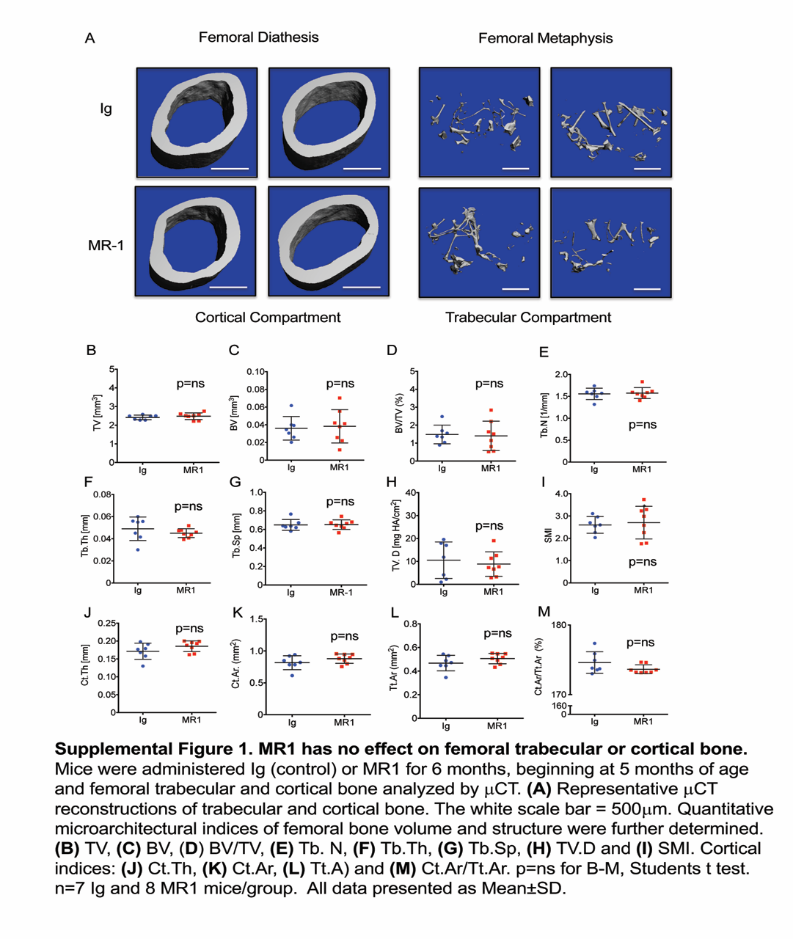 Mice were administered Ig (control) or MR1 for 6 months, beginning at 5 months of age and femoral trabecular and cortical bone analysed by µCT. (A) Representative µCT reconstructions of trabecular and cortical bone. The white scale bar = 500µm. Quantitative microarchitectural indices of femoral bone volume and structure were further determined. (B) TV, (C) BV, (D) BV/TV, (E) Tb.N, (F) Tb.Th, (G) Tb.Sp, (H) TV.D and (I) SMI. Cortical indices: (J) Ct.Th, (K) Ct.Ar, (L) Tt.A) and (M) Ct.Ar/Tt.Ar. p=ns for B-M, Students t-test. N=7 Ig and 8 MR1 mice/group. All data presented as mean (SD). 